Pink Moustache 2022 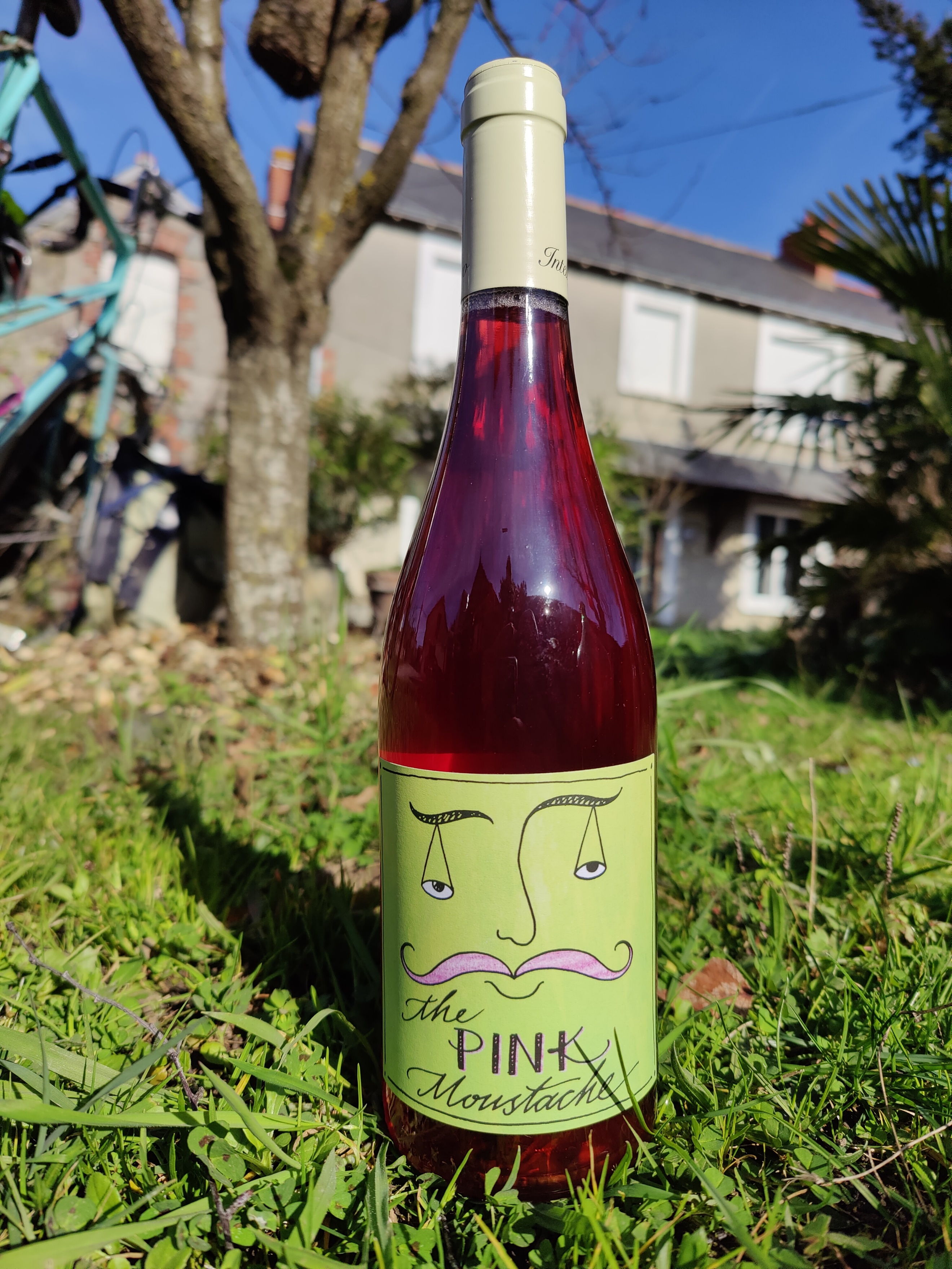 Dans les vignes… Sol : Granite et quartzAge des vignes : Entre 13 et 16 ansCépages : Cinsault, Syrah, Mourvèdre Date de plantation : 2001Au chai…Vinification : Grappe entière pendant 4 jours en cuve ouverte (Cinsault) – pressurage direct et fermentation en fûts de chêne français de 225 L (Syrah & Mourvèdre). 5 mois en vieilles barriques françaises suivi de 6 semaines en acier inoxydable pour l'assemblage finalAlcool : 12°Acidité totale : 5.6 g/LSO2 total :  31 mg/lA la dégustation…Commentaire de dégustation : Aromes de groseilles rouges, de cerises et de fraises avec des nuances herbacées comme des feuilles de tabac.Ce vin vous est proposé en bouteilles de 75cl.